                       版本：G320220601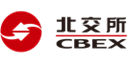                               项目编号：_____________产权受让申请书标的名称：项目编号：          意向受让方：（盖章/签字） 申请日期：     年    月    日《产权受让申请书》主要内容填列说明一、封面1.标的名称：指拟受让标的产权名称，应按照该标的信息披露公告中的标的名称填列。项目编号亦按照该标的信息披露公告中的项目编号填列。2. 意向受让方（盖章）：意向受让方为法人或其他组织的应当加盖公章，意向受让方为自然人的应当签字。二、交易风险揭示书意向受让方通过北交所参与交易，可能存在一定的风险，需要意向受让方仔细阅读并充分理解风险揭示书的全部内容，审慎做出交易决策。三、受让申请与承诺意向受让方提出受让申请，并对受让申请行为相关事项作出承诺。四、意向受让方基本情况1. 名称：意向受让方为法人或其他组织的，按在工商行政管理部门登记注册的企业全称填列；意向受让方为自然人的，按身份证登记的姓名填列。2. 是否标的公司股东：按意向受让方是否与标的企业存在股权关系填列。3. 是否涉及企业管理层：按意向受让方是否为标的企业管理层填列。4. 是否为联合受让体：按意向受让方是单方提出受让申请，还是以与其他方签署联合受让协议，组成联合体的形式受让标的进行填列。5. 受让底价：不低于转让标的的转让底价。6. 注册地（住所）、法定代表人、注册资本、经济性质、经营范围：按营业执照登记内容填列。7. 所属行业 ：依据《国民经济行业分类》 (GB/T 4754-2017)，分二十大类。8. 资产总计、负债总计、所有者权益等财务指标：依据审计报告和企业财务报表填列。9. 经营规模：按照国家统计局《统计上大中小微型企业划分办法（2017）》规定的分类标准填列。10. 持有产（股）权比例：指产权受让以前意向受让方在标的企业中所拥有的股权比例。11. 如为多方组成联合受让体的，联合受让体各方应分别填列“联合体其他成员基本情况”。12. 受让方委托交易服务会员代理的，会员核实意见由受托交易服务会员填列，受托交易服务会员对《产权受让申请书》填报内容及相关材料的核实意见，由受托交易服务会员盖章、执业经纪人签字确认。13. 表中选择项请在□内填列相应字母。14. 除特别说明外，表中采用的货币单位为万元。15. 表中各栏、各项指标内容，请如实、准确填列。本说明未能解释的栏目，如有疑义，请与北交所项目负责人联系，最终解释权归北京产权交易所。北交所地址：中国北京市西城区金融大街甲17号     邮编：100033联系电话：010-66295566                           网址：www.cbex.com.cn                                                      https://otc.cbex.com交易风险揭示书尊敬的意向受让方：您通过北京产权交易所（以下简称“北交所”）参与交易时，可能会获得交易、投资带来的收益，但同时也存在着一定的风险。本风险揭示书旨在让您更好地了解其中的风险，审慎做出交易决策。您在提交交易申请或注册交易账户前，请仔细阅读并确保自己理解本风险揭示书的全部内容。对本风险揭示书有不理解或不清晰的地方请及时咨询北交所相关人员。交易过程中可能发生的风险包括但不限于：一、宏观经济风险：因我国宏观经济形势以及其他国家、地区宏观经济环境的变化，引起交易标的价值的波动，投资者将自行承担由此产生的损失。二、政策风险：由于国家相关法律法规、政策发生变化，紧急措施的出台，相关监管部门监管措施的实施，北交所交易规则及相关文件的修订等原因，可能导致交易标的价值的波动，甚至导致北交所无法继续为您提供交易服务，您将自行承担由此产生的损失。 三、信息披露风险：北交所披露的交易标的相关信息（包括但不限于信息披露公告以及交易标的的图片、名称、文字描述及其他相关信息等）系北交所根据转让方提供的信息内容进行的发布，北交所仅对披露信息内容进行齐全性和合规性审核，不保证披露的交易标的相关信息的真实性、完整性和准确性，不保证披露的交易标的名称、图片、描述与交易标的实际相符，北交所也不对交易标的做任何担保。您在决定参与交易活动前，应对交易标的进行全面了解。对明示按交易标的现状进行交易的，您应在提交交易申请前，自行勘察交易标的实物。您提交交易申请、参与竞买的，即表明认可交易标的现状。您将自行承担可能由此产生的损失。 四、交易风险：您因未按照交易规则及相关文件、公告、通知等的规定参与交易或履行相关义务的，您交纳的保证金可能被扣除和/或产生其他不利后果；因您所填写的信息不真实、不准确或不完整而造成注册账户无法激活或保证金无法退还的，由您自行承担相应后果；交易标的成交后，对交易标的交割过程中所发生的包括但不限于包装、运输、交付、税费等一切费用、纷争等均由交易双方依据北交所交易规则及相关文件规定或交易合同约定，自行承担和处理，北交所不承担任何责任。五、互联网风险：您通过北交所交易系统参与交易将存在（包括但不限于）以下风险：交易账户信息泄露或您的身份可能被仿冒的；由于您自身的终端设备和网络异常等原因导致无法正常交易的；您的网络终端设备或软件系统与北交所交易系统不兼容，无法进行交易或交易失败的；由于您自身终端设备时间与北交所交易系统时间不符而导致未按时参与竞价活动的；因缺乏互联网经验，您可能因操作不当造成交易失败或交易失误的。您将自行承担由此造成的损失和不利后果。六、不可抗力风险：因不可抗力、软硬件故障、通讯故障、电力故障、网络故障、非法入侵、恶意攻击、政府行为、司法行政机关的命令等原因导致北交所交易系统异常或者瘫痪，致使您的交易指令出现延迟、中断、数据错误等情况的，北交所不承担任何责任，您将自行承担由此产生的损失。七、其他风险：您参与交易时，他人给予您保证获利或不会发生损失的任何承诺都是没有根据的，类似的承诺不会减少您发生损失的可能。北交所敬告您，应当根据自身的经济条件、心理及风险承受能力谨慎、理性地参与交易，树立正确的消费、投资理念，注意资金安全。本风险揭示书并不能揭示全部风险及情形，您务必对此有清醒的认识，认真考虑是否参与交易，独立作出参与交易的各项决策。交易有风险，操作须谨慎！受让申请与承诺北京产权交易所：本意向受让方拟受让(转让方名称)                                            持有的(转让标的名称）                                          ，依照公开、公平、公正、诚实的原则，作出如下承诺：1. 本次受让是我方真实意愿表示，相关行为已经过有效的内部决策并得到相应的批准，所提交材料及受让申请中内容不存在虚假记载、误导性陈述或重大遗漏，我方对其真实性、完整性、合法性、有效性承担相应的法律责任。（法人及其他经济组织适用）本次受让是我方真实意愿表示，所提交材料及受让申请中内容不存在虚假记载、误导性陈述或重大遗漏，并对其真实性、完整性、合法性、有效性承担相应的法律责任。（自然人适用）2. 我方系合法有效存续的民事主体；具有良好的财务状况、支付能力和商业信用，且资金来源合法，符合有关法律法规及本项目对受让方应当具备条件的规定。根据项目需要，我方同意配合向转让方提供有关我方财务状况、支付能力和商业信用良好的证明性文件。（法人及其他经济组织适用）我方具有完全民事行为能力，并具备良好的社会信誉和支付能力，且资金来源合法，符合有关法律法规及本项目对受让方应当具备条件的规定。根据项目需要，我方同意配合向转让方提供有关我方社会信誉和支付能力良好的证明性文件。（自然人适用）3. 我方已充分了解并接受信息披露的全部内容和要求，且已认真阅读并充分理解《交易风险揭示书》的全部内容，认真考虑了标的和标的企业经营、行业、市场、政策以及其他不可预计的各项风险因素，愿意承担可能存在的一切交易风险。4. 我方已充分了解并承诺在参与产权受让过程中遵守有关法律法规和北京产权交易所相关交易规则及相关规定，按照有关要求履行我方义务。5. 我方承诺以不低于转让底价参与后续交易活动。6. 我方承诺,被确认为受让方后按照北京产权交易所收费办法及相关交易文件的约定及时支付交易服务费用，不因与转让方任何争议或合同解除终止等任何原因拒绝交纳或主张退还交易服务费用。7. 我方承诺已了解并严格遵守《北京产权交易所企业国有产权转让股东行使优先购买权操作细则》的相关规定（涉及其他股东未放弃优先购买权情形的适用）。8.如涉及交易资金跨境结算，我方承诺按照外汇管理部门的相关规定办理结算手续。我方保证遵守以上承诺，如违反上述承诺或有违规行为，给交易相关方造成损失的，我方愿意承担法律责任及相应的经济赔偿责任。意向受让方基本情况货币单位：万元意向受让方资料清单名  称是否标的公司股东是否标的公司股东是否标的公司股东是否标的公司股东是□        否□是□        否□是□        否□是□        否□是□        否□是□        否□是□        否□是□        否□是□        否□是□        否□是□        否□是否涉及企业管理层是否涉及企业管理层是否涉及企业管理层是否涉及企业管理层是□        否□是□        否□是□        否□是□        否□是□        否□是□        否□是□        否□是□        否□是□        否□是□        否□是□        否□是否为联合受让体是否为联合受让体是否为联合受让体是否为联合受让体是□        否□是□        否□是□        否□是□        否□是□        否□是□        否□是□        否□是□        否□是□        否□是□        否□是□        否□意向受让方联系信息联系人手机手机微信号微信号微信号意向受让方联系信息邮箱意向受让方或联合体代表基本情况法人或其他组织法人或其他组织法人或其他组织法人或其他组织法人或其他组织法人或其他组织法人或其他组织法人或其他组织法人或其他组织法人或其他组织法人或其他组织法人或其他组织法人或其他组织法人或其他组织意向受让方或联合体代表基本情况注册地(住所)注册地(住所)意向受让方或联合体代表基本情况法定代表人或负责人法定代表人或负责人成立日期成立日期成立日期成立日期成立日期意向受让方或联合体代表基本情况注册资本注册资本币种币种币种币种币种意向受让方或联合体代表基本情况企业类型企业类型所属行业所属行业所属行业所属行业所属行业意向受让方或联合体代表基本情况经济类型经济类型 A、国有独资公司（企业）/国有全资企业 B、国有控股企业 C、国有事业单位，国有社团等 D、国有实际控制企业 E、国有参股企业 F、非国有企业 G、外资企业 H、其他 A、国有独资公司（企业）/国有全资企业 B、国有控股企业 C、国有事业单位，国有社团等 D、国有实际控制企业 E、国有参股企业 F、非国有企业 G、外资企业 H、其他 A、国有独资公司（企业）/国有全资企业 B、国有控股企业 C、国有事业单位，国有社团等 D、国有实际控制企业 E、国有参股企业 F、非国有企业 G、外资企业 H、其他 A、国有独资公司（企业）/国有全资企业 B、国有控股企业 C、国有事业单位，国有社团等 D、国有实际控制企业 E、国有参股企业 F、非国有企业 G、外资企业 H、其他 A、国有独资公司（企业）/国有全资企业 B、国有控股企业 C、国有事业单位，国有社团等 D、国有实际控制企业 E、国有参股企业 F、非国有企业 G、外资企业 H、其他 A、国有独资公司（企业）/国有全资企业 B、国有控股企业 C、国有事业单位，国有社团等 D、国有实际控制企业 E、国有参股企业 F、非国有企业 G、外资企业 H、其他 A、国有独资公司（企业）/国有全资企业 B、国有控股企业 C、国有事业单位，国有社团等 D、国有实际控制企业 E、国有参股企业 F、非国有企业 G、外资企业 H、其他 A、国有独资公司（企业）/国有全资企业 B、国有控股企业 C、国有事业单位，国有社团等 D、国有实际控制企业 E、国有参股企业 F、非国有企业 G、外资企业 H、其他 A、国有独资公司（企业）/国有全资企业 B、国有控股企业 C、国有事业单位，国有社团等 D、国有实际控制企业 E、国有参股企业 F、非国有企业 G、外资企业 H、其他 A、国有独资公司（企业）/国有全资企业 B、国有控股企业 C、国有事业单位，国有社团等 D、国有实际控制企业 E、国有参股企业 F、非国有企业 G、外资企业 H、其他 A、国有独资公司（企业）/国有全资企业 B、国有控股企业 C、国有事业单位，国有社团等 D、国有实际控制企业 E、国有参股企业 F、非国有企业 G、外资企业 H、其他 A、国有独资公司（企业）/国有全资企业 B、国有控股企业 C、国有事业单位，国有社团等 D、国有实际控制企业 E、国有参股企业 F、非国有企业 G、外资企业 H、其他意向受让方或联合体代表基本情况统一社会信用代码或组织机构代码统一社会信用代码或组织机构代码经营规模经营规模经营规模经营规模经营规模大 □    中 □  小 □    微 □大 □    中 □  小 □    微 □大 □    中 □  小 □    微 □大 □    中 □  小 □    微 □大 □    中 □  小 □    微 □意向受让方或联合体代表基本情况经营范围经营范围意向受让方或联合体代表基本情况资产总计资产总计负债总计负债总计负债总计负债总计负债总计所有者权益所有者权益所有者权益所有者权益所有者权益所有者权益所有者权益意向受让方或联合体代表基本情况意向受让方或联合体代表基本情况自 然 人自 然 人自 然 人自 然 人自 然 人自 然 人自 然 人自 然 人自 然 人自 然 人自 然 人自 然 人自 然 人自 然 人意向受让方或联合体代表基本情况证件类型证件类型□  A、居民身份证    B、护照  □  A、居民身份证    B、护照  □  A、居民身份证    B、护照  □  A、居民身份证    B、护照  □  A、居民身份证    B、护照  □  A、居民身份证    B、护照  □  A、居民身份证    B、护照  □  A、居民身份证    B、护照  □  A、居民身份证    B、护照  □  A、居民身份证    B、护照  □  A、居民身份证    B、护照  □  A、居民身份证    B、护照  意向受让方或联合体代表基本情况证件号码证件号码微信号微信号微信号微信号微信号微信号意向受让方或联合体代表基本情况手机手机邮箱邮箱邮箱邮箱邮箱邮箱受 让意 向(非管理层)拟受让比例拟受让比例受让底价受让底价受让底价受让底价受让底价受让底价不低于转让底价不低于转让底价不低于转让底价受 让意向(管理层)姓　名姓　名所在单位所在单位所在单位所在单位职 务职 务原持有比例原持有比例原持有比例原持有比例拟受让比例拟受让比例受 让意向(管理层)受 让意向(管理层)受让底价受让底价不低于转让底价不低于转让底价不低于转让底价不低于转让底价不低于转让底价不低于转让底价不低于转让底价不低于转让底价不低于转让底价不低于转让底价不低于转让底价不低于转让底价若为联合受让体，则按以下格式逐一填写若为联合受让体，则按以下格式逐一填写若为联合受让体，则按以下格式逐一填写若为联合受让体，则按以下格式逐一填写若为联合受让体，则按以下格式逐一填写若为联合受让体，则按以下格式逐一填写若为联合受让体，则按以下格式逐一填写若为联合受让体，则按以下格式逐一填写若为联合受让体，则按以下格式逐一填写若为联合受让体，则按以下格式逐一填写若为联合受让体，则按以下格式逐一填写若为联合受让体，则按以下格式逐一填写若为联合受让体，则按以下格式逐一填写若为联合受让体，则按以下格式逐一填写若为联合受让体，则按以下格式逐一填写联合体其他成员基本情况法人或其他组织法人或其他组织法人或其他组织法人或其他组织法人或其他组织法人或其他组织法人或其他组织法人或其他组织法人或其他组织法人或其他组织法人或其他组织法人或其他组织法人或其他组织法人或其他组织联合体其他成员基本情况名称名称联合体其他成员基本情况注册地(住所)注册地(住所)联合体其他成员基本情况法定代表人或负责人法定代表人或负责人成立日期成立日期成立日期成立日期成立日期联合体其他成员基本情况注册资本注册资本币种币种币种币种币种联合体其他成员基本情况企业类型企业类型所属行业所属行业所属行业所属行业所属行业联合体其他成员基本情况经济类型经济类型 A、国有独资公司（企业）/国有全资企业 B、国有控股企业 C、国有事业单位，国有社团等 D、国有实际控制企业 E、国有参股企业 F、非国有企业 G、外资企业 H、其他 A、国有独资公司（企业）/国有全资企业 B、国有控股企业 C、国有事业单位，国有社团等 D、国有实际控制企业 E、国有参股企业 F、非国有企业 G、外资企业 H、其他 A、国有独资公司（企业）/国有全资企业 B、国有控股企业 C、国有事业单位，国有社团等 D、国有实际控制企业 E、国有参股企业 F、非国有企业 G、外资企业 H、其他 A、国有独资公司（企业）/国有全资企业 B、国有控股企业 C、国有事业单位，国有社团等 D、国有实际控制企业 E、国有参股企业 F、非国有企业 G、外资企业 H、其他 A、国有独资公司（企业）/国有全资企业 B、国有控股企业 C、国有事业单位，国有社团等 D、国有实际控制企业 E、国有参股企业 F、非国有企业 G、外资企业 H、其他 A、国有独资公司（企业）/国有全资企业 B、国有控股企业 C、国有事业单位，国有社团等 D、国有实际控制企业 E、国有参股企业 F、非国有企业 G、外资企业 H、其他 A、国有独资公司（企业）/国有全资企业 B、国有控股企业 C、国有事业单位，国有社团等 D、国有实际控制企业 E、国有参股企业 F、非国有企业 G、外资企业 H、其他 A、国有独资公司（企业）/国有全资企业 B、国有控股企业 C、国有事业单位，国有社团等 D、国有实际控制企业 E、国有参股企业 F、非国有企业 G、外资企业 H、其他 A、国有独资公司（企业）/国有全资企业 B、国有控股企业 C、国有事业单位，国有社团等 D、国有实际控制企业 E、国有参股企业 F、非国有企业 G、外资企业 H、其他 A、国有独资公司（企业）/国有全资企业 B、国有控股企业 C、国有事业单位，国有社团等 D、国有实际控制企业 E、国有参股企业 F、非国有企业 G、外资企业 H、其他 A、国有独资公司（企业）/国有全资企业 B、国有控股企业 C、国有事业单位，国有社团等 D、国有实际控制企业 E、国有参股企业 F、非国有企业 G、外资企业 H、其他 A、国有独资公司（企业）/国有全资企业 B、国有控股企业 C、国有事业单位，国有社团等 D、国有实际控制企业 E、国有参股企业 F、非国有企业 G、外资企业 H、其他联合体其他成员基本情况统一社会信用代码或组织机构代码统一社会信用代码或组织机构代码经营规模经营规模经营规模经营规模经营规模大 □    中 □  小 □    微 □大 □    中 □  小 □    微 □大 □    中 □  小 □    微 □大 □    中 □  小 □    微 □大 □    中 □  小 □    微 □联合体其他成员基本情况经营范围经营范围联合体其他成员基本情况资产总计资产总计负债总计负债总计负债总计负债总计负债总计所有者权益所有者权益所有者权益所有者权益所有者权益所有者权益所有者权益联合体其他成员基本情况联合体其他成员基本情况拟受让比例拟受让比例联合体其他成员基本情况自 然 人自 然 人自 然 人自 然 人自 然 人自 然 人自 然 人自 然 人自 然 人自 然 人自 然 人自 然 人自 然 人自 然 人联合体其他成员基本情况姓名姓名联合体其他成员基本情况证件类型证件类型□  A、居民身份证    B、护照□  A、居民身份证    B、护照□  A、居民身份证    B、护照□  A、居民身份证    B、护照□  A、居民身份证    B、护照□  A、居民身份证    B、护照□  A、居民身份证    B、护照□  A、居民身份证    B、护照□  A、居民身份证    B、护照□  A、居民身份证    B、护照□  A、居民身份证    B、护照□  A、居民身份证    B、护照联合体其他成员基本情况证件号码证件号码微信号微信号微信号微信号微信号微信号联合体其他成员基本情况手机手机邮箱邮箱邮箱邮箱邮箱邮箱联合体其他成员基本情况拟受让比例拟受让比例附件类型附件类型资料名称备注申请类资料申请类资料产权受让申请书申请类资料申请类资料产权受让委托合同申请类资料申请类资料联合受让协议主体资格类资料主体资格类资料营业执照或事业法人证书等主体资格类资料主体资格类资料统一社会信用代码或组织机构代码证主体资格类资料主体资格类资料自然人身份证明主体资格类资料主体资格类资料公司章程决议及批准类资料决议及批准类资料受让相关决议文件财务状况类资料财务状况类资料企业近期财务报表财务状况类资料财务状况类资料资信证明其他资料其他资料交易服务会员核实意见本交易服务会员接受意向受让方委托，提出受让申请，对意向受让方提交的材料及相关内容进行了调查核实，意向受让方符合相关受让条件。因我方未尽核实责任或违反法律法规及交易规则的，我方愿意承担相应法律责任。                                交易服务会员（盖章）：                                           执业经纪人（签字）：____ ______日   期：______年____月____日本交易服务会员接受意向受让方委托，提出受让申请，对意向受让方提交的材料及相关内容进行了调查核实，意向受让方符合相关受让条件。因我方未尽核实责任或违反法律法规及交易规则的，我方愿意承担相应法律责任。                                交易服务会员（盖章）：                                           执业经纪人（签字）：____ ______日   期：______年____月____日本交易服务会员接受意向受让方委托，提出受让申请，对意向受让方提交的材料及相关内容进行了调查核实，意向受让方符合相关受让条件。因我方未尽核实责任或违反法律法规及交易规则的，我方愿意承担相应法律责任。                                交易服务会员（盖章）：                                           执业经纪人（签字）：____ ______日   期：______年____月____日